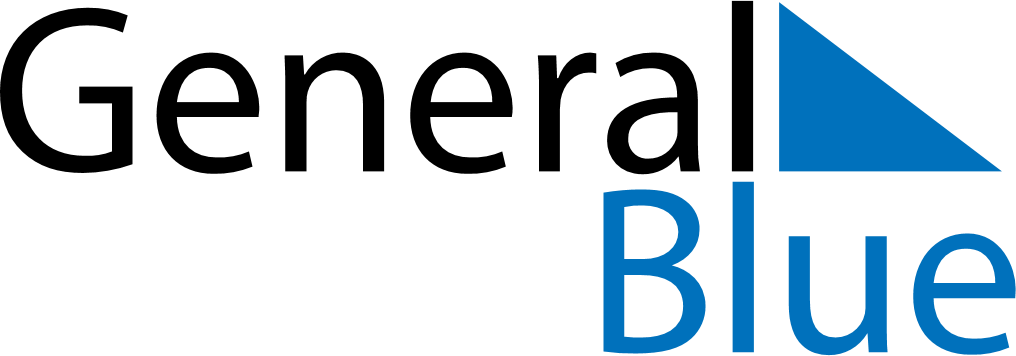 February 2024February 2024February 2024February 2024PanamaPanamaPanamaSundayMondayTuesdayWednesdayThursdayFridayFridaySaturday12234567899101112131415161617Shrove MondayShrove Tuesday18192021222323242526272829